СЦЕНАРИЙ НОВОГОДНЕГО ПРАЗДНИКА ДЛЯ ДЕТЕЙ 2-ЫХ МЛАДШИХ ГРУПП «СВЕТЛЯЧОК » И «МУРАВЬИШКИ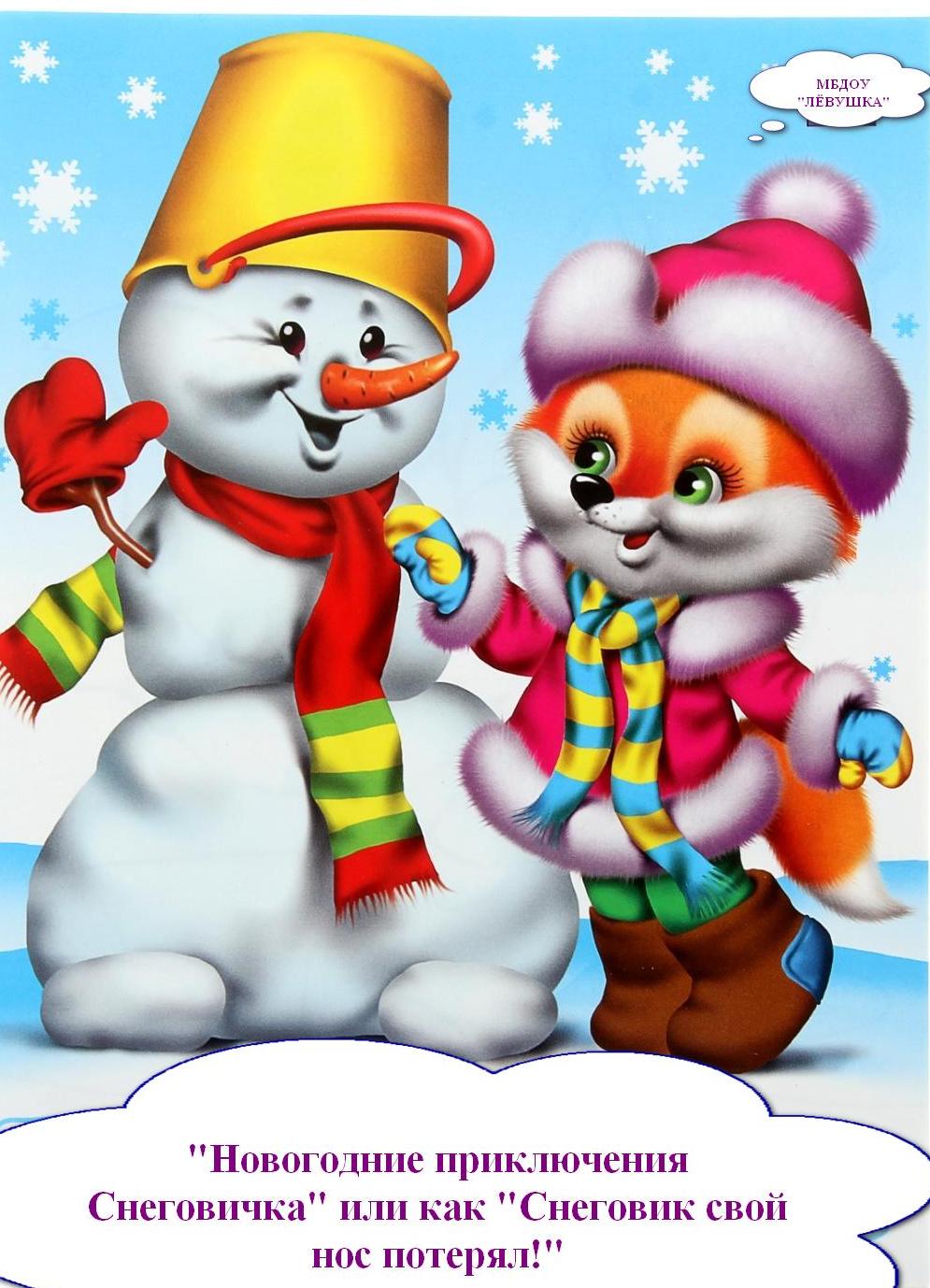                                                                                     Музыкальный руководитель                                                                                                             Ю.В. Дубровинар.п. Кольцово2018«НОВОГОДНИЕ ПРИКЛЮЧЕНИЯ СНЕГОВИКА»ИЛИ«КАК СНЕГОВИК СВОЙ НОС ПОТЕРЯЛ»Сценарий новогоднего праздника для 2-ых младших групп «Светлячок» и «Муравьишки»Цель: создание радостного праздничного настроения у детейЗадачи: формировать интерес к новогоднему празднику, новогодним традицияразвивать творческие способности детей способствовать развитию положительных эмоций Действующие лица.Взрослые: Ведущий, Снегурочка, Снеговик, ЛисичкаДети-герои: Ежик, Белочка, ЗайкаДети: лесные жителиХод праздника.Зал украшен. Дети под музыку заходят в хороводе за ручки  и идут вокруг елки.НОВОГОДНИЙ ХОРОВОДВедущий: Снова к нам пришел сегодня праздник ёлки и зимы.
Этот праздник новогодний с нетерпеньем ждали мы!
1 ребенок: Елочка-красавицаЯркая стоит,Всем зверятам нравитсяВсех их угостит!2 ребенок (зайчик): Я - беленький зайка, Я прыгаю ловко, Елочка, пожалуйста, Подари морковку!3 ребенок (белочка): Я - маленькая Белочка,Орешки я люблюЯ прыгаю по веточкамПод елочкой скачу4 ребенок (ежик): Ах, какая красота!А здесь точно не с простаЯ на елочку похож!Я лесной колючий еж!5 ребенок (медвежонок): Хоть у нас порядки строги,Мама с папой спят в берлоге,Я не буду им мешать,Праздник я иду встречать.Ведущая: Эх, какие молодцы! Дружные ребята!Что ж давайте же плясатьпраздник весело встречать.Дружно встанем в хороводСлавно встретим Новый Год!ПЕСНЯ-ХОРОВОД У ЁЛОЧКИСлова и музыка Л.А. Старченко(журнал «Колокольчик» № 35)Ведущая: А сейчас скорей садитесь. В этот добрый Новый год
Вы, конечно, удивитесь – в гости сказка к нам идёт! (дети садятся на места)
Звучит музыка, появляется Снегурочка.Выход Снегурочки.
Снегурочка: Здравствуйте, а вот и я!
Я – Снегурочка, друзья.
К вам сегодня торопилась,
И, конечно, нарядилась.
Шуба длинная, до пят,
А снежинки как блестят!Ух! какая у вас ёлка!
Серебриста, ярка, колка.
Вижу, слышу, праздник тут
Все ребята меня ждут.Дети: Здравствуй, Снегурочка!Снегурочка: Ребята,  елочка у вас  красивая!
Только почему то фонарики на ней не горят. Сейчас мы это исправим.Скажем дружно:
«Раз, два, три!Чудо Елочка гори!».  (Повторить 2 раза)Елка загорается.Ведущая подходит к елке полюбоваться (под елкой стоят фонарики)Ведущая: Ребята, посмотрите, елка огни свои волшебные зажгла и чудо нам принесла, разноцветные фонарики.ТАНЕЦ С ФОНАРИКАМИ
Снегурочка: Какой замечательный танец, спасибо вам дорогие мои!
А теперь мы все пойдём и места свои займём. (Дети идут на стульчики) 
Снегурочка: В этот новогодний час чудеса свершаются,
В дивном, сказочном лесу сказка начинается.
Входит Снеговик, очень грустный, закрывает нос рукавицами.
Снегурочка: Снеговик, Снеговик! Отчего ты такой грустный?
Снеговик: Здравствуйте! Ходил я гулял по лесу и где-то свой носик потерял.
Снеговик горько вздыхает, вытирает слёзы.
Снегурочка: Не расстраивайся, Снеговичок, мы тебе поможем носик отыскать.
Ребята, посмотрите, может у кого-нибудь в кармане носик Снеговика? А под стульчиками нет? (Дети ищут) Тоже нет? Но помочь Снеговику надо! Давайте, ребята, пойдем в зимний лес, поищем, может быть, там Снеговик свой носик потерял? 
4. ТАНЕЦ – ХОРОВОД (идут по «снежку» и поют, дети не садятся на стулья)Снегурочка: Вот мы и пришли. Кто же живёт в этом сказочном лесу? (Бежит Ежик)
Ведущая: Смотрите, Ежик к нам идет! 
Ежик: С Новым годом, ребята!
Снегурочка: С Новым годом, Ежик! У нас беда. Снеговик гулял в лесу и потерял свой носик. Ты носик не находил?
Ежик: Я в норе своей живу и грибочки есть люблю. 
Вот, смотри, грибок какой! Он заменит носик твой. Снеговик примеряет его.
Снеговик: Нет, это не мой носик! (грустит)
Снегурочка: Не грусти, Снеговик. Мы тебя повеселим, поиграем.
5. ИГРА – СНЕЖНОЕ ПОКРЫВАЛО(Снегурочка и Ведущая держат покрывала, по команде дети перебегают под покрывалом)
Снеговик: Спасибо, детки, повеселил и тебе ежик спасибо за заботу! 
Нам надо дальше идти, чтоб носик мой найти. (Ёжик машет рукой и убегает за ёлку и на стул)
Снегурочка: Это кто же к нам идет? Кто там песенку поет?
Выбегает Белочка
Снегурочка: Здравствуй, белочка! Не видала ли ты в лесу носик Снеговичка?
Белка (с большим орехом) Я хотела для детишек,
Принести кедровых шишек,
Но решила, что орех -
Всё же будет лучше всех! Примерь!Снеговик: Нет, это не мой нос!(Снеговик расстроен . голова опущена)
Ведущая: Снеговичок, не расстраивайся. Белочка какой красивый орешек! Спасибо тебе! Ребята, белочка старалась и хотела помочь нашему снеговичку, а давайте мы ее поблагодарим и за это украсим лесную елочку, у нас и  игрушки замечательные есть!6. ИГРА « УКРАСЬ ЁЛОЧКУ»(Дети делятся на 2 команды: мальчики и девочки и берут по 1 игрушке и крепят ее к елочке)Снегурочка: Ребята, какие вы молодцы так елку красиво нарядили нарядили, я думаю лесные жители будут довольны! А ты, Снеговичок, не расстраивайся и не плачь. Мы тебя в беде не оставим (перезвон колокольчиков) Слышишь?..Иголочки на елочке зазвенели. Что-то елочка сказать нам хочет. Елочка, помоги, где же носик, подскажи.

Голос Ёлки: Как помочь вам, дети, знаю,
Свой секрет я открываю:
Зайчики вам очень ловко 
Могут принести морковку.
Пусть зайчата к вам придут
И морковку принесут.
Снегурочка: Спасибо, ёлочка! А-У-У-У, зайки выходите, вместе весело пляшите! 
ПЛЯСКА ЛЕСНЫХ ЗВЕРЯТ
Зайка: Я зайчонок очень ловко по утрам грызу морковку
Вот, Снеговичок, держи, с удовольствием носи!Из-за елки выбегает лиса и отбирает морковку у зайчика.Лиса: Ну, здравствуйте зверята, зайчата и бельчата, медвежонки и ежи! Я лисичка-сестричка, рыжая косичка! Узнали меня? А  я по лесу гуляла и  на праздник к вам попала!Ведущая: Лиса, мы узнали тебя, только вот видим, что ты пришла к нам с плохим настроением. Отдай носик Снеговичку. Мы так долго его искали.Лиса: (прячет нос-морковку за спину) Не брала я никакой нос, у меня и свой есть! Зачем мне чужой нос?!Снегурочка: Лиса, не хитри! Ты же только сейчас у зайчика морковку отобрала, мы видели, правда , ребята?Дети: Да.Лиса: Ах, морковку! Эту что-ли? (достает из-за спины).  Какие вы жадные пожалели бедной лисичке одну морковку. А вот и не отдам, мне самой пригодится. (Снеговик пытается догнать Лисичку и забрать свой нос, Лиса бегает по залу)Ведущая: Ребята, что же делать?  Как же нам Лису обхитрить и носик-морковку вернуть Снеговичку! Давайте попробуем Лисичку порадовать может и вернет она нос.Лисичка-сестричка!  Оставайся у нас на празднике, мы очень рады гостям. А наши детки знают песенку веселую и споют для тебя. Присаживайся, послушай.Лисичка присаживается на пенечек. Детки поют возле стульчиковПЕСНЯ « ВОТ ПРИШЛА К НАМ ЗИМА»Слова и музыка Е.Д. Гольцовой( журнал «Колокольчик» № 53)Лиса: Ох, вы мои ребятушки, лесные зверятушки, сладко поете, да морковка то послаще будет! (прячет морковку) Не отдам!Снегурочка: (обращается к детям) Ребята, я, кажется придумала!Обращается с Лисе и Снеговичку и детям.Снеговик, Лисичка, ребята! Давайте не будем ссориться. Сегодня  ведь праздник у нас, давайте играть, вместе! Я знаю одну веселую игру, Снеговичок, да ты ее тоже знаешь - Снежки! Поиграем?Дети: ДаСнеговичок: Да, это же моя любимая игра!Ведущая: Лиса, поиграешь  с нами?Лиса: Ну, коль приглашаете,  с удовольствием поиграю, я люблю всякие зимние забавы! Подходит к родителям и отдает морковку на сохранение.Доверяю  вам морковку и иду играть я ловкоНу а после я приду и морковку заберу!( хитро смотрит грозит пальцем)ИГРА «СНЕЖКИ»(Рассыпаются по залу снежки и дети начинают кидать снежки в Снеговичка и Лису!)Лиса: Ох, как  славно поиграли, мне очень понравилось.Лиса  идет в зал забирать морковкуИГРА с родителями(родители в 1-ом ряду передают морковку и не отдают ее лисичке,  и в конце ряда снеговичок забирает свою морковку и радуется)Снегурочка: Не теряй больше свой нос дорогой Снеговик! Лиса: (расстроенно) Что же такое, почему??? (берется за голову)Обхитрили вы Лису? Ни подарков, ни морковки, ничего я не пойму!Снегурочка: Ну, что Лиса не печалься,  ведь  мы сделали доброе дело и помогли Снеговичку!  Снеговик: Спасибо, вам дороги друзья, что не оставили меня в беде, помогли нос морковкой отыскать. Я ведь совсем забыл, пока искал свой нос. Дедушка Мороз просим меня передать вам новогодние подарки (обращается к Лисе) Лиса Патрикеевна и для тебя будет подарок. Пойдем поможешь мне подарки привезти, а то мне одному не справиться.Лиса и Снеговик уходят за подарками.Ведущая: Ну  что же пока снеговичок с лисичкой за подарками ходят, Снегурочка присаживайся, а детки наши еще стихи расскажут.Блок стихов(3-4 шт.)на усмотрение воспитателя.Возвращается Снеговик с Лисой, они везут санки с подарками.Раздача подарков: Снегурочка, Снеговик и Лиса подъезжают к каждому и дарят подарок!Ведущая: Качает елочка ветвями,
Прощается, должно быть, с нами.
Давайте скажем ей и мы:
«Прощай, до будущей зимы!»Фотосессия. Дети выходят из зала.УТВЕРЖДАЮ                                                                                                         Заведующий МБДОУ «Лёвушка»                                                                             ________________С.В. Королёва                                                                            «___»______________2018г.Действующие лица:ФИОВедущиеХозова В.И.Петренко И.Ю.СнегурочкаЛуговая Ю.В.СнеговикТарновская О.А.ЛисаДрюк Е.З.